Бюджет проектуНайменування товарів (робіт, послуг)Ціна за одиницю, грн.ОдиницьВартість, грн.Вуличний тренажер Станція Multifitness Gym MF 5.4 Інтер Атлетика (Україна)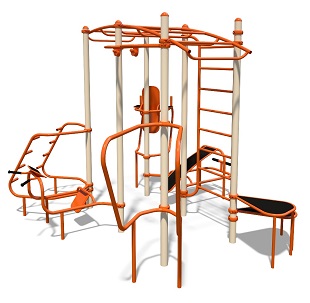 50700150700
Вуличний тренажер Батерфляй SL 128 Інтер Атлетика (Україна)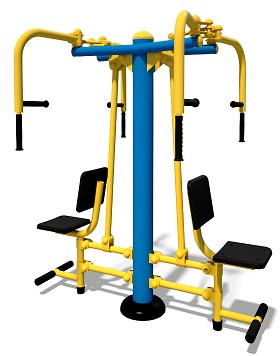 19400119400
Вуличний тренажер горизонтальний жим ногами SL 203 Інтер Атлетика (Україна)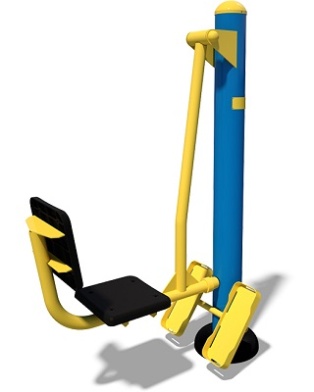 650016500Вуличний тренажер для пресу SL 140 Інтер Атлетика (Україна)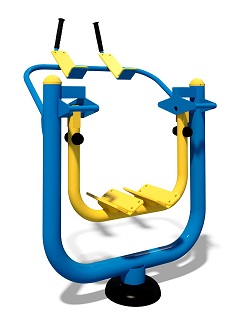 10100110100Тренажер для м'язів біцепсу SL 129.1 Інтер Атлетика (Україна)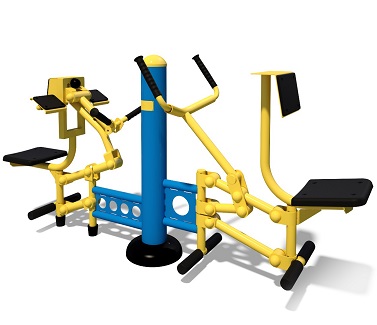 13700113700Вуличний тренажер верхня тяга SL 202 Інтер Атлетика (Україна) 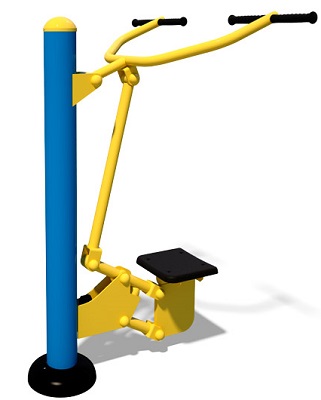 900019000Доставка1500015000Встановлення (Монтаж)4000040000Можливий рівень інфляції28359Всього:192 759